«Краеведение»Цветок — символ России:а) Роза;б) Василёк;в) Ромашка;г) ТюльпанСимволы государства:а) Флаг, скипетр, герб;б) Флаг, герб, конституция;в) Флаг, герб, гимн;г) Флаг, скипетр, конституция.Определи цвета флага Российской Федерации:а) Белый, синий, красный;б) Белый, красный, синий;в) Белый, зелёный, красный;г) Белый, синий, розовыйСовокупность знаний об отдельной местности – этоа) география;б) природоведение;в) краеведение;г) естествознаниеВ какой области ты живёшь и учишьсяа) Воронежской;б) Пензенской;в) Липецкой;г) Тамбовской.Азбука туристско-бытовых навыков юного туристаЧто такое бивак?а) участник группы, идущий последним в походной группе;б) место размещения туристской группы для ночлега или отдыха;в) день в походе, предназначенный для отдыха и подготовки группы к дальнейшему движению по маршруту.Каким обязательным требованиям должно соответствовать предполагаемое место бивака?а) Наличие дров, вдали от населённого пункта, наличие воды;б) Наличие дров, воды, безопасное место;в) наличие дров, живописное место, расположено выше по течению реки от населённого пункта.Самое удобное движение группы в походе:а) Цепочкой – в колонну по одному;б По парам;в) Идти как угодно.Какие работы относятся к бивачным?а) заготовка дров, оборудование место для костра, установка палаток;б) преодоление естественных препятствия, вязание туристских узлов;в) разработка туристского маршрута, заполнение маршрутной документации.Какие предметы относятся к групповому снаряжению?а) палатка, ремонтный набор, костровое оборудование;б) спальный мешок, рюкзак, топор;в) кружка, медицинская аптечка, накидка от дождя.Какие предметы входят в состав ремонтного набора?а) иголки, нитки, булавки;б) зубная щетка, зубная паста, полотенце;в) медикаменты.Разводить костер необходимо…а) по возможности на старом кострище;б) среди деревьев под нависающими ветвями;в) рядом с палатками.Назовите тип костра.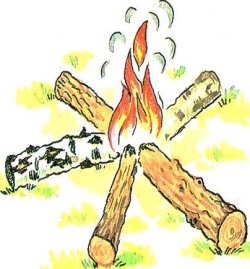 а) Звездный;б) Таежный;в) Шалаш.Назовите тип костра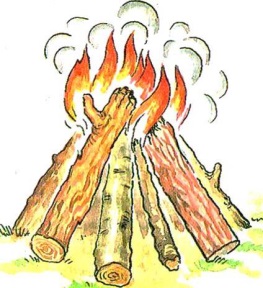 а) Звездныйб) Таежныйв) ШалашАзбука топографииЧто такое «план местности»?а) рисунок небольшого участка местности;б) фотография небольшого участка местности;в) чертеж небольшого участка местности с условными обозначениями;г) изображение на плоскости большого участка земли принятыми условными знаками.Что такое карта?а) фотография земной поверхности;б) рисунок земной поверхности;в) уменьшенное изображение земной поверхности на плоскости с помощью условных знаков;г) пейзаж земной поверхности.Что показывает масштаб?а) количество предметов на местности;б) расстояние на местности между объектами;в) во сколько раз увеличено изображение;г) во сколько раз уменьшены размеры предметов и расстояние между ними.Что такое «условные обозначения» на плане и карте?а) красивые значки;б) маленькие картинки;в) небольшие рисунки;г) графические знаки, заменяющие изображения объектов и помогающие ориентироваться.Каким цветом обозначены на карте океаны, моря, озера и реки?а) зелёным;б) жёлтым;в) коричневым;г) голубым.Где на карте расположены стороны горизонта?а) север вверху, юг внизу, запад слева, восток справа;б) север внизу, юг вверху, запад справа, восток слева;в) север вверху, юг внизу, запад справа, восток слева;г) север внизу, юг вверху, запад слева, восток справа.Туристское и экскурсионное ориентированиеНазвание прибора, с помощью которого ориентируются на местностиа) компас;б) термометр;в) спидометр.Если встать лицом к северу, то какая сторона горизонта будет слева?а) северо-запад;б) восток;в) запад.Ориентирование на местности - это?а) Передвижение в общественном транспорте;б) Определение своего местоположения и направления пути;в) Перемещение в доме.Муравейник расположен с …а) северной стороны;б) южной стороны;в) западной стороныВ полдень (12 ч.) солнце находится на …а) западе;б) севере;в) юге.Сколько основных сторон горизонта?а) 5;б) 4;в) 8.Личная гигиена и первая доврачебная помощьЛичная гигиена это что?а) Чистота тела и одежды;б) Красивая одежда;в) Хороший спортивный костюм.Температуру тела помогает снизить:а) мята;б) подорожник;в) листья и ягоды малины;г) цветки липы.Лекарственное растение, используемое в качестве кровоостанавливающего средства:а) крапива;б) смородина;в) подорожник;г) берёза..Назовите обезболивающие лекарственные препараты:а) валериана;б) анальгин;в) пенициллин.Какие бывают переломы конечностей?а) внутренний;б) наружный;в) закрытый, открытый;Как оказать первую помощь при переломе?а) наложить шину;б) позвонить другу;в) смазать перелом зелёнкой.Чрезмерное понижение температуры тела человека под воздействием холода –это…а) болевой шок;б) обморожение;в) перелом.Что нельзя делать при обморожении?а) На обмороженные участки кожи наложить повязку;б) Растереть обмороженный участок тела;в) Дать пострадавшему горячее питьёВ каком положении необходимо эвакуировать пострадавшего с вывихами костей в суставах нижних конечностей?а) В положении «лежа»;б) В положении «сидя»;в) Свободное положение, при общей слабости – «сидя» или «лежа». Наш город Природа нашего краяВ каком году было основано Уварово?а) 1736;б) 1699;в) 1654.На какой реке стоит наш город?а) Волга;б) Ворона;в) Цна.Какие насекомые изображены на гербе г.Уваровоа) осы;б) пчёлы;в) бабочки.-Как называется центральная площадь нашего города?а) пл. В.И.Ленина);б) пл. А.С.Пушкина;в) пл. Ю.А.Гагарина.3 Какое дерево весной засыпает наш город «снегом»? а) береза;б) тополь;в) клен.Назовите основную лесообразующую породу Тамбовской области.а) сосна;б) берёза;в) дуб.Какое животное , обитающее в Тамбовской области, из тех, что жили миллионы лет назад ?а) лисица;б) олень;в) выхухоль.Какое хищное животное не обитает в Тамбовской области?а) волк;б) тигр;в) ласка.Какой цветок, растущий на территории Тамбовской области, занесён в Красную книгу?а) фиалка;б) ландыш;в) ромашка.Охраняемые животные Тамбовской области, занесенные в Красную книгу:а) дрофа, выхухоль, гигантская вечерница;б) выхухоль, заяц-беляк, лисица;в) заяц-русак, белка, ондатра.Назовите основное природное богатство Тамбовской областиа) чернозёмные почвы;б) торфяные болота;в) солёные озёра.Азбука спортивно-оздоровительного туризмаВстречный узел применяется для связывания веревок:а) любого диаметра;б) разного диаметра;в) одинакового диаметра.Какой из узлов обеспечивает снятие веревки после окончания переправы всей группы?а) удавка;б) штык;в) булинь.Кто в группе отвечает за ремонт и подготовку снаряжения?а) реммастер;б) медик;в) завхоз;г) хронометрист;д) руководитель.За безопасность в походе в первую очередь отвечает:а) руководитель похода;б) родители;в) милиция;г) сами туристы.Нужна ли самостраховка при прохождении навесной переправы?а) не нужна;б) нужна;в) не обязательно.Для связывания верёвок разного диаметра это узел:а) грейпвайнб) академическийв) карабинныйКакой из перечисленных видов не относится к туризму?а) авиационный;б) водный;в) пешеходный.